.Count In: 48 counts from start of track. Approx 127bpmNotes: There is 1 tag on 3rd wall (very obvious musically) - add Intro 1,There is also a slight change to 4th wall - don’t do Intro 1Choreographer’s NOTE: “OK everyone, we KNOW – 112 counts!! And we know you’re thinking ARGH…. However all of the steps are reasonably easy, it hits the music perfectly all the way through, we hope you’ll give it a try – ENJOY!!!1 - 8    INTRO 1: Snaps (up up down down), guitar strum with R arm, hip bumps LRL            1 2 3 4    Stand with feet shoulder width apart:With right hand snap fingers up to left side (1), snap up to right side (2), snap down to left side (3), snap down to right side (4)    12.00        5 6 7 & 8    As if strumming a guitar: make big circle with right arm clockwise (5,6), bump hips to left (7), bump hips right (&), bump hips left (8)    12.00        NOTE:    On 4th wall – DO NOT DO THESE 8 COUNTS – go straight into the CHA CHA counts 9 - 17                              9 - 17    CHA CHA: Side R, cross rock L, L chasse, rock back R, R shuffle,            1 2 3    Step right to right side (1), cross rock left over right (2), recover weight to right (3),    12.00        4 & 5 6 7    Step left to left side (4), step right next to left (&), step left to left side (5), rock back on right (6), recover weight onto left (7)    12.00        8 & 1    Step forward on right (8), step left next to right (&), step forward on right (1)    12.00                          18 - 25    CHA CHA: Fwd rock L, L shuffle back, full turn R (travels back), R coaster step            2 3 4 & 5    Rock forward on left (2), recover weight to right (3), step back on left (4), step right next to left (&), step back on left (5)    12.00        6 - 7    Make ½ turn right stepping forward on right (6), make ½ turn right stepping back on left (7)    12.00        8 & 1    Step back on right (1), step left next to right (&), step forward on right (1)    12.00                          26 - 33    CHA CHA: Hold, ball step, hold, ball step, step L, ¼ turn R, L cross shuffle            2&3 4&5    Hold (2), step ball of left next to right (&), step forward on right (3), hold (4), step ball of left next to right (&), step forward on right (5)    12.00        6 7 8&1    Step forward on left (6), pivot ¼ turn right (7), cross left over right (8), step right next to left (&), cross left over right (1)    3.00                          34 - 40    CHA CHA: ¼ turn L, ½ turn L, ½ pivot turn L, side R into shakes or shimmy            2 - 3    Make ¼ turn left stepping back on right (2), make ½ turn left stepping forward on left (3),    6.00        4 & 5    Step forward on right (4), pivot ½ turn left (&), step right to right side (5)    12.00        6 7 8    Shake or shimmy option: Either shimmy shoulders for 3 counts, or shake ‘booty/bum’ for 3 counts (bring hands from thighs & up body    for extra fun.    12.00                          41 - 48    INTRO 2: Back rock R, Step R, ½ pivot L, ¼ turn L into hip roll into ½ turn sailor cross            1 2 3 4    Rock back on right (1), recover weight onto left (2), step forward on right (3), pivot ½ turn left (4)    6.00        5 – 6    Make ¼ turn left stepping right to right side as you begin to roll hips back counter clockwise (5), continue rolling hips (6)    3.00        7 & 8    Cross left behind right (7), make ¼ turn left stepping right next to left (&), make ¼ turn left as you cross left over right (8)    9.00                          49 - 56    FUNKY: Step R, touch L, step L, touch R, cross rock R, ¼ turn R, ¼ turn R stepping L, touch R behind            1 2 3 4    Take big step right (1), touch left next to right (2), take big step left (3), touch right next to left (4)    9.00        5 & 6    Cross rock right over left (5), recover weight to left (&), make ¼ turn right stepping forward on right (6)    12.00        7 - 8    Make ¼ turn right stepping left to left side (7), touch right behind left at same time imagine throwing a ball with R arm under L (8)    3.00                          57 - 64    FUNKY: Side R, side L, ¼ turn R, ½ turn R, R coaster step, Walk L R            1 – 2    Step right to right side opening body right (1), step left to left side opening body left (2),    3.00        3 - 4    Make ¼ turn right stepping forward right (3), make ½ turn right stepping back left (4)    12.00        5 & 6 7 8    Step back on right (5), step left next to right (&), step forward on right (6), step forward on left (7), step forward on right (8)    12.00                          65 - 72    FUNKY: Rock fwd L, L sailor step making ¼ turn R, arm movement, hold, ball side rock with ¼ turns            1 – 2    Rock forward on left (1), recover weight on to right (2),    12.00        3 & 4    Cross left behind right (3), make ¼ turn right stepping forward on right (&), step left to left side (4)    3.00        5 -6    Tilt upper body (from waist-to head) to left as you bring both hands up to either side of head with fingers spread (like “I Surrender”),hold (6)    3.00        & 7 8    Step right next to left (&), rock left to left side bending knees slightly (as you rock: look to front and swing right arm under left with fistclenched), make ¼ turn right as you recover weight onto right straightening knees (8)    6.00                          73 - 80    FUNKY: Walk fwd LRL, rock fwd R, step back R (drag), hold, ball L, walk R L            1 2 3    Step forward on left (1), step forward on right (2), step forward on left (3),    6.00        4 & 5    Rock forward on left (4), recover weight to right (&), take big step back on right sliding left towards right (5),    6.00        6 & 7 8    Hold (6), step ball of left next to right (&), step forward on right (7), step left foot forward but to left diagonal (to prepare for turn) (8)    6.00        TAG    Tag happens here on 3rd wall – simply do section 1-8 INTRO 1 then continue dance as below from 81-88.    6.00                          81 - 88    FUNKY: Full turn R stepping RLR, step side L, full turn R into R chasse            1 – 2    Make ¼ turn right stepping forward on right (1), make ½ turn right stepping back on left (2),    9.00        3 - 4    Make ¼ turn right stepping right to right side (3), step left to left side prepping body to left again (4)    6.00        5 - 6    Make ¼ turn right stepping forward on right (5), make ½ turn right stepping back on left (6)    9.00        7 & 8    Make ¼ turn right stepping right to right side (7), step left next to right (&), step right to right side (8)    6.00                          89 - 96    FUNKY: Jazz box with ¼ turn L into L shuffle, R mambo ½ turn R, big step fwd L, touch R            1 2 3 &4    Cross left over right (1), step back on right (2), make ¼ turn left stepping forward left (3), step right next to left (&), step forward left (4)    3.00        5 & 6    Rock forward on right (5), recover weight to left (&) make ½ turn right stepping forward on right (6)    9.00        7 - 8    Pushing off right foot) take big step forward on left leaning body slightly back (7), touch right next to left open body to right diagonal (8)    9.00                          97 - 104    FUNKY: Walk back RLR, hitch L, step fwd L, touch R, step back R, touch L (with arm move)            1 2 3 4    Step back on right (1), step back on left (2), step back on right (3), hitch left knee (4) styling: open body to diagonals as you step back    9.00        5 & 6    Step forward on left (5), touch right next to left (6),    9.00        7 - 8    Step back on right as you put right hand behind head (7), put left hand behind head (&), touch left next to right as both hands push up& out to sides from behind head, spread fingers (as if asking “what?”) This hits the lyrics in track “back (7), my (&), mind (8)”    9.00                          105-112    FUNKY: Fwd L, ½ turn L hitching R knee, run back RLR, step fwd L, ¼ turn L, step back/out LRL            1 - 2    Step forward on left (1), make ½ turn left on ball of left foot as you swing right leg up into a hitch (2)    3.00        3 & 4    Step back on right (3), step back on left (&), step back on right hitch left slightly for styling (4), (these 3 runs back are small)    3.00        5 - 6    Step forward on left (5), make ¼ turn left stepping right to right side (6)    12.00        7 & 8    Step back & slightly to side on left (7), step back & slightly to side on right (&), step left to left side shoulder width from right (8)    12.00Contacts:-Rachael: www.dancejam.co.uk - Rachaeldance@me.comGuyton: www.funk-n-line.com - Guyton@funk-n-line.comPlease do not alter this step sheet in any way.If you would like to use on your website please make sure it is in it’s original format and include all contact details on this script.Video rights assigned to choreographers or Edie Driskill.Copyright © 2012 Rachael Louise McEnaney (rachaeldance@me.com) All rights reserved.Back In Time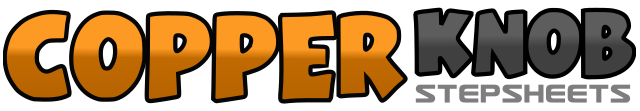 .......Count:112Wall:1Level:Intermediate / Advanced.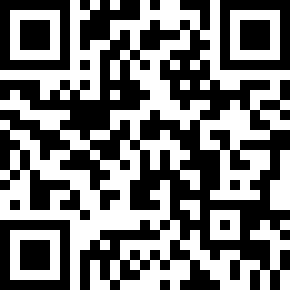 Choreographer:Rachael McEnaney (USA) & Guyton Mundy (USA) - April 2012Rachael McEnaney (USA) & Guyton Mundy (USA) - April 2012Rachael McEnaney (USA) & Guyton Mundy (USA) - April 2012Rachael McEnaney (USA) & Guyton Mundy (USA) - April 2012Rachael McEnaney (USA) & Guyton Mundy (USA) - April 2012.Music:Back in Time - Pitbull : (iTunes etc.)Back in Time - Pitbull : (iTunes etc.)Back in Time - Pitbull : (iTunes etc.)Back in Time - Pitbull : (iTunes etc.)Back in Time - Pitbull : (iTunes etc.)........